Рассмотрев представление администрации Киржачского района Владимирской области,  в соответствии с Федеральным законом Российской Федерации от 21.12.2001 № 178-ФЗ «О приватизации государственного и муниципального имущества», Уставом Киржачского района,  Положением «О порядке управления и распоряжения муниципальной собственностью муниципального образования Киржачский район», утвержденным решением Совета народных депутатов Киржачского района Владимирской области  № 22/190 от 31.10.2012, Совет народных депутатов Киржачского района Владимирской области                      РЕШИЛ:1. Согласовать план приватизации объекта муниципальной собственности - помещения ФАП, расположенного по адресу: Владимирская область,  Киржачский р-н, уч. Мележи, д. 28, согласно приложению к данному решению.2. Администрации Киржачского района Владимирской области организовать проведение электронного аукциона на условиях согласованного плана приватизации.3. Контроль за исполнением решения возложить на комитет по бюджету,  собственности, экономической и налоговой политике.4. Решение вступает в силу со дня его принятия и подлежит опубликованию в районной газете «Красное знамя».Глава Киржачского района                                            А.Н. ДоброхотовПриложение к решению Совета народных депутатов Киржачского района                            от                         2021 №План приватизацииобъекта муниципальной собственности  - помещения ФАП, расположенного по адресу: Владимирская область,  Киржачский р-н, уч. Мележи, д. 28                                 СОВЕТ НАРОДНЫХ ДЕПУТАТОВ КИРЖАЧСКОГО РАЙОНА                   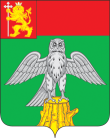 ВЛАДИМИРСКОЙ ОБЛАСТИРЕШЕНИЕ                                 СОВЕТ НАРОДНЫХ ДЕПУТАТОВ КИРЖАЧСКОГО РАЙОНА                   ВЛАДИМИРСКОЙ ОБЛАСТИРЕШЕНИЕ                                 СОВЕТ НАРОДНЫХ ДЕПУТАТОВ КИРЖАЧСКОГО РАЙОНА                   ВЛАДИМИРСКОЙ ОБЛАСТИРЕШЕНИЕ                                 СОВЕТ НАРОДНЫХ ДЕПУТАТОВ КИРЖАЧСКОГО РАЙОНА                   ВЛАДИМИРСКОЙ ОБЛАСТИРЕШЕНИЕ                                 СОВЕТ НАРОДНЫХ ДЕПУТАТОВ КИРЖАЧСКОГО РАЙОНА                   ВЛАДИМИРСКОЙ ОБЛАСТИРЕШЕНИЕ                                 СОВЕТ НАРОДНЫХ ДЕПУТАТОВ КИРЖАЧСКОГО РАЙОНА                   ВЛАДИМИРСКОЙ ОБЛАСТИРЕШЕНИЕ                                 СОВЕТ НАРОДНЫХ ДЕПУТАТОВ КИРЖАЧСКОГО РАЙОНА                   ВЛАДИМИРСКОЙ ОБЛАСТИРЕШЕНИЕ№О согласовании плана приватизации объекта муниципальной собственности – помещения ФАП, расположенного по адресу: Владимирская область,  Киржачский р-н, уч. Мележи, д. 28О согласовании плана приватизации объекта муниципальной собственности – помещения ФАП, расположенного по адресу: Владимирская область,  Киржачский р-н, уч. Мележи, д. 28О согласовании плана приватизации объекта муниципальной собственности – помещения ФАП, расположенного по адресу: Владимирская область,  Киржачский р-н, уч. Мележи, д. 28Краткая характеристика объекта:Помещение ФАП площадью 30,4 кв. м,  нежилое   этаж № 1, кадастровый номер – 33:02:021214:295, адрес: Владимирская область,  Киржачский р-н, уч. Мележи, д. 28	Ограничения (обременения) прав: Не зарегистрированоПамятник: да (нет)НетНачальная цена 189 230 рублей (без учета НДС)Способ приватизации:Электронный аукцион, открытый по составу участников и по форме подачи предложений о цене продажи имуществаФорма платежа:Единовременная оплата Задаток37 846  рублейШаг аукциона9460 рублей